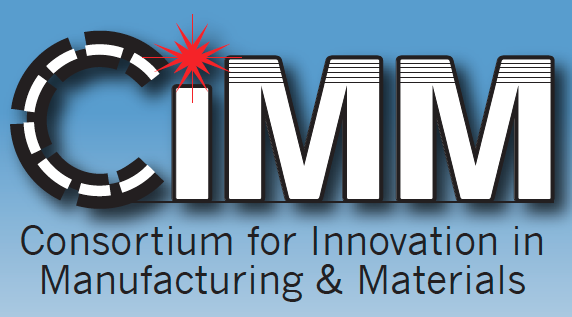 2016 CIMM Seed Grants Proposal1.	Applicant’s Name, Position & Contact Information	(Last Name) 	(First Name)	(MI)		(      )	(      )						 			_____    Phone	Fax		Email	 (Institution)	(Department/Unit) (Mailing Address) (City)	(State)	(Zip Code)PI Status:  Tenure-track  	Tenured 	Non-tenured Research Faculty Other (please specify): PI Rank: Assistant Professor   Associate Professor  Full Professor 2. 	Project Title:3.	Project Summary (250 words max):[Project Summary Word Count: _______ words]4.	Acceptance of Program Requirements: By submitting my proposal electronically, I agree that I have read and understand the program requirements detailed in this RFP under Award Conditions.  If awarded, I agree to ensure timely compliance to all program requirements.PROSPECTIVE REVIEWERS:Provide the name, title, affiliation, mailing address, telephone number, and e-mail address for at least three out-of-state scholars from the U.S. in the specific field of your proposal who are qualified to evaluate your application and/or who can recommend other individuals who are qualified to evaluate your proposal.Conflict of Interest Criteria:Reviewers cannot 1) have been a Louisiana faculty member during the previous five years; 2) have collaborated on a publication, funded project, or as a paid consultant with the applicant during the past five years; 3) have supervised the master’s thesis, doctoral candidacy, or post-doctoral work of the applicant, or 4) be affiliated with institutions where the applicant was a student or previously employed.2016 CIMM Seed GrantsFor National Science Foundation Reporting Purposes OnlyGender:				_____ Male		_____ Female	Ethnicity: (Choose one response)	_____ Hispanic or Latino	_____Not Hispanic or LatinoRace:	(Select one or more)_____ Asian	_____ American Indian or Alaska Native_____ Black or African American	_____ Native Hawaiian or Other Pacific Islander_____ White		_____ Prefer not to respondDisability Status:	_____ Hearing Impairment	_____ Mobility/Orthopedic Impairment_____ Visual Impairment	_____ Other	_____ None_____ Prefer not to respondWhy this information is being requested:The National Science Foundation (NSF) is committed to providing equal opportunities for participation in its programs and promoting the full use of the Nation’s research resources.  To aid in meeting these objectives, NSF requests information on the gender, race, ethnicity and disability status of individuals participating in NSF-sponsored activities.  Provision of this information is voluntary.The above information will be used for NSF reporting purposes only and will not be considered as a precondition of a CIMM Seed Funding award. NameTitle & AffiliationPhone number and e-mailSUMMARY PROPOSAL BUDGET SUMMARY PROPOSAL BUDGET SUMMARY PROPOSAL BUDGET SUMMARY PROPOSAL BUDGET SUMMARY PROPOSAL BUDGET SUMMARY PROPOSAL BUDGET SUMMARY PROPOSAL BUDGET ORGANIZATIONORGANIZATIONORGANIZATIONORGANIZATIONORGANIZATIONORGANIZATIONORGANIZATIONPROPOSAL NO.PROPOSAL NO.PROPOSAL NO.PROPOSAL NO.DURATION (MONTHS)DURATION (MONTHS)DURATION (MONTHS)ProposedProposedGrantedPRINCIPAL INVESTIGATOR/PROJECT DIRECTORPRINCIPAL INVESTIGATOR/PROJECT DIRECTORPRINCIPAL INVESTIGATOR/PROJECT DIRECTORPRINCIPAL INVESTIGATOR/PROJECT DIRECTORPRINCIPAL INVESTIGATOR/PROJECT DIRECTORPRINCIPAL INVESTIGATOR/PROJECT DIRECTORPRINCIPAL INVESTIGATOR/PROJECT DIRECTORAWARD NO.AWARD NO.AWARD NO.AWARD NO.A.  SENIOR PERSONNEL: PI/PD, Co-PIs, Faculty and Other Senior Associates A.  SENIOR PERSONNEL: PI/PD, Co-PIs, Faculty and Other Senior Associates A.  SENIOR PERSONNEL: PI/PD, Co-PIs, Faculty and Other Senior Associates A.  SENIOR PERSONNEL: PI/PD, Co-PIs, Faculty and Other Senior Associates A.  SENIOR PERSONNEL: PI/PD, Co-PIs, Faculty and Other Senior Associates A.  SENIOR PERSONNEL: PI/PD, Co-PIs, Faculty and Other Senior Associates NSF-FundedNSF-FundedNSF-FundedNSF-FundedFundsFundsFundsFunds      List each separately with name and title. (A.7. Show  number in brackets)      List each separately with name and title. (A.7. Show  number in brackets)      List each separately with name and title. (A.7. Show  number in brackets)      List each separately with name and title. (A.7. Show  number in brackets)      List each separately with name and title. (A.7. Show  number in brackets)      List each separately with name and title. (A.7. Show  number in brackets)Person-monthsPerson-monthsPerson-monthsPerson-monthsRequested ByRequested ByGranted by NSFGranted by NSFCALACADACADSUMRProposerProposer(If Different)(If Different)   1.         1.         1.         1.         1.         1.      $     $     $     $        2.         2.         2.         2.         2.         2.         3.         3.         3.         3.         3.         3.         4.         4.         4.         4.         4.         4.         5.         5.         5.         5.         5.         5.         6.  (   ) OTHERS (LIST INDIVIDUALLY ON BUDGET EXPLANATION PAGE)   6.  (   ) OTHERS (LIST INDIVIDUALLY ON BUDGET EXPLANATION PAGE)   6.  (   ) OTHERS (LIST INDIVIDUALLY ON BUDGET EXPLANATION PAGE)   6.  (   ) OTHERS (LIST INDIVIDUALLY ON BUDGET EXPLANATION PAGE)   6.  (   ) OTHERS (LIST INDIVIDUALLY ON BUDGET EXPLANATION PAGE)   6.  (   ) OTHERS (LIST INDIVIDUALLY ON BUDGET EXPLANATION PAGE)   7.  (   ) TOTAL SENIOR PERSONNEL (1-6)   7.  (   ) TOTAL SENIOR PERSONNEL (1-6)   7.  (   ) TOTAL SENIOR PERSONNEL (1-6)   7.  (   ) TOTAL SENIOR PERSONNEL (1-6)   7.  (   ) TOTAL SENIOR PERSONNEL (1-6)   7.  (   ) TOTAL SENIOR PERSONNEL (1-6)B.  OTHER PERSONNEL (SHOW NUMBERS IN BRACKETS)B.  OTHER PERSONNEL (SHOW NUMBERS IN BRACKETS)B.  OTHER PERSONNEL (SHOW NUMBERS IN BRACKETS)B.  OTHER PERSONNEL (SHOW NUMBERS IN BRACKETS)B.  OTHER PERSONNEL (SHOW NUMBERS IN BRACKETS)B.  OTHER PERSONNEL (SHOW NUMBERS IN BRACKETS)   1.  (   ) POSTDOCTORAL ASSOCIATES   1.  (   ) POSTDOCTORAL ASSOCIATES   1.  (   ) POSTDOCTORAL ASSOCIATES   1.  (   ) POSTDOCTORAL ASSOCIATES   1.  (   ) POSTDOCTORAL ASSOCIATES   1.  (   ) POSTDOCTORAL ASSOCIATES   2.  (   ) OTHER PROFESSIONALS (TECHNICIAN, PROGRAMMER, ETC.)   2.  (   ) OTHER PROFESSIONALS (TECHNICIAN, PROGRAMMER, ETC.)   2.  (   ) OTHER PROFESSIONALS (TECHNICIAN, PROGRAMMER, ETC.)   2.  (   ) OTHER PROFESSIONALS (TECHNICIAN, PROGRAMMER, ETC.)   2.  (   ) OTHER PROFESSIONALS (TECHNICIAN, PROGRAMMER, ETC.)   2.  (   ) OTHER PROFESSIONALS (TECHNICIAN, PROGRAMMER, ETC.)   3.  (   ) GRADUATE STUDENTS   3.  (   ) GRADUATE STUDENTS   3.  (   ) GRADUATE STUDENTS   3.  (   ) GRADUATE STUDENTS   3.  (   ) GRADUATE STUDENTS   3.  (   ) GRADUATE STUDENTS   4.  (   ) UNDERGRADUATE STUDENTS   4.  (   ) UNDERGRADUATE STUDENTS   4.  (   ) UNDERGRADUATE STUDENTS   4.  (   ) UNDERGRADUATE STUDENTS   4.  (   ) UNDERGRADUATE STUDENTS   4.  (   ) UNDERGRADUATE STUDENTS   5.  (   ) SECRETARIAL - CLERICAL (IF CHARGED DIRECTLY)   5.  (   ) SECRETARIAL - CLERICAL (IF CHARGED DIRECTLY)   5.  (   ) SECRETARIAL - CLERICAL (IF CHARGED DIRECTLY)   5.  (   ) SECRETARIAL - CLERICAL (IF CHARGED DIRECTLY)   5.  (   ) SECRETARIAL - CLERICAL (IF CHARGED DIRECTLY)   5.  (   ) SECRETARIAL - CLERICAL (IF CHARGED DIRECTLY)   6.  (   ) OTHER   6.  (   ) OTHER   6.  (   ) OTHER   6.  (   ) OTHER   6.  (   ) OTHER   6.  (   ) OTHER        TOTAL SALARIES AND WAGES (A + B)        TOTAL SALARIES AND WAGES (A + B)        TOTAL SALARIES AND WAGES (A + B)        TOTAL SALARIES AND WAGES (A + B)        TOTAL SALARIES AND WAGES (A + B)        TOTAL SALARIES AND WAGES (A + B)C.  FRINGE BENEFITS (IF CHARGED AS DIRECT COSTS)C.  FRINGE BENEFITS (IF CHARGED AS DIRECT COSTS)C.  FRINGE BENEFITS (IF CHARGED AS DIRECT COSTS)C.  FRINGE BENEFITS (IF CHARGED AS DIRECT COSTS)C.  FRINGE BENEFITS (IF CHARGED AS DIRECT COSTS)C.  FRINGE BENEFITS (IF CHARGED AS DIRECT COSTS)     TOTAL SALARIES, WAGES AND FRINGE BENEFITS (A + B + C)     TOTAL SALARIES, WAGES AND FRINGE BENEFITS (A + B + C)     TOTAL SALARIES, WAGES AND FRINGE BENEFITS (A + B + C)     TOTAL SALARIES, WAGES AND FRINGE BENEFITS (A + B + C)     TOTAL SALARIES, WAGES AND FRINGE BENEFITS (A + B + C)     TOTAL SALARIES, WAGES AND FRINGE BENEFITS (A + B + C)D.  EQUIPMENT (LIST ITEM AND DOLLAR AMOUNT FOR EACH ITEM EXCEEDING $5,000.)D.  EQUIPMENT (LIST ITEM AND DOLLAR AMOUNT FOR EACH ITEM EXCEEDING $5,000.)D.  EQUIPMENT (LIST ITEM AND DOLLAR AMOUNT FOR EACH ITEM EXCEEDING $5,000.)D.  EQUIPMENT (LIST ITEM AND DOLLAR AMOUNT FOR EACH ITEM EXCEEDING $5,000.)D.  EQUIPMENT (LIST ITEM AND DOLLAR AMOUNT FOR EACH ITEM EXCEEDING $5,000.)D.  EQUIPMENT (LIST ITEM AND DOLLAR AMOUNT FOR EACH ITEM EXCEEDING $5,000.)D.  EQUIPMENT (LIST ITEM AND DOLLAR AMOUNT FOR EACH ITEM EXCEEDING $5,000.)D.  EQUIPMENT (LIST ITEM AND DOLLAR AMOUNT FOR EACH ITEM EXCEEDING $5,000.)D.  EQUIPMENT (LIST ITEM AND DOLLAR AMOUNT FOR EACH ITEM EXCEEDING $5,000.)D.  EQUIPMENT (LIST ITEM AND DOLLAR AMOUNT FOR EACH ITEM EXCEEDING $5,000.)    TOTAL  EQUIPMENT    TOTAL  EQUIPMENT    TOTAL  EQUIPMENT    TOTAL  EQUIPMENT    TOTAL  EQUIPMENT    TOTAL  EQUIPMENT    TOTAL  EQUIPMENT    TOTAL  EQUIPMENT    TOTAL  EQUIPMENT    TOTAL  EQUIPMENTE.  TRAVEL1.  DOMESTIC (INCL. CANADA, MEXICO AND U.S. POSSESSIONS)1.  DOMESTIC (INCL. CANADA, MEXICO AND U.S. POSSESSIONS)1.  DOMESTIC (INCL. CANADA, MEXICO AND U.S. POSSESSIONS)1.  DOMESTIC (INCL. CANADA, MEXICO AND U.S. POSSESSIONS)1.  DOMESTIC (INCL. CANADA, MEXICO AND U.S. POSSESSIONS)1.  DOMESTIC (INCL. CANADA, MEXICO AND U.S. POSSESSIONS)1.  DOMESTIC (INCL. CANADA, MEXICO AND U.S. POSSESSIONS)1.  DOMESTIC (INCL. CANADA, MEXICO AND U.S. POSSESSIONS)1.  DOMESTIC (INCL. CANADA, MEXICO AND U.S. POSSESSIONS)2.  FOREIGN2.  FOREIGN2.  FOREIGN2.  FOREIGN2.  FOREIGN2.  FOREIGN2.  FOREIGN2.  FOREIGN2.  FOREIGNF.  PARTICIPANT SUPPORTF.  PARTICIPANT SUPPORTF.  PARTICIPANT SUPPORTF.  PARTICIPANT SUPPORTF.  PARTICIPANT SUPPORTF.  PARTICIPANT SUPPORTF.  PARTICIPANT SUPPORTF.  PARTICIPANT SUPPORTF.  PARTICIPANT SUPPORTF.  PARTICIPANT SUPPORT  1. STIPENDS  1. STIPENDS$  2. TRAVEL  2. TRAVEL  3. SUBSISTENCE  3. SUBSISTENCE  4. OTHER  4. OTHER      TOTAL NUMBER OF PARTICIPANTS (     )                                                      TOTAL PARTICIPANT COSTS      TOTAL NUMBER OF PARTICIPANTS (     )                                                      TOTAL PARTICIPANT COSTS      TOTAL NUMBER OF PARTICIPANTS (     )                                                      TOTAL PARTICIPANT COSTS      TOTAL NUMBER OF PARTICIPANTS (     )                                                      TOTAL PARTICIPANT COSTS      TOTAL NUMBER OF PARTICIPANTS (     )                                                      TOTAL PARTICIPANT COSTS      TOTAL NUMBER OF PARTICIPANTS (     )                                                      TOTAL PARTICIPANT COSTS      TOTAL NUMBER OF PARTICIPANTS (     )                                                      TOTAL PARTICIPANT COSTS      TOTAL NUMBER OF PARTICIPANTS (     )                                                      TOTAL PARTICIPANT COSTS      TOTAL NUMBER OF PARTICIPANTS (     )                                                      TOTAL PARTICIPANT COSTS      TOTAL NUMBER OF PARTICIPANTS (     )                                                      TOTAL PARTICIPANT COSTSG.  OTHER DIRECT COSTSG.  OTHER DIRECT COSTSG.  OTHER DIRECT COSTSG.  OTHER DIRECT COSTSG.  OTHER DIRECT COSTSG.  OTHER DIRECT COSTSG.  OTHER DIRECT COSTSG.  OTHER DIRECT COSTSG.  OTHER DIRECT COSTSG.  OTHER DIRECT COSTS  1. MATERIALS AND SUPPLIES  1. MATERIALS AND SUPPLIES  1. MATERIALS AND SUPPLIES  1. MATERIALS AND SUPPLIES  1. MATERIALS AND SUPPLIES  1. MATERIALS AND SUPPLIES  1. MATERIALS AND SUPPLIES  1. MATERIALS AND SUPPLIES  1. MATERIALS AND SUPPLIES  1. MATERIALS AND SUPPLIES  2. PUBLICATION/DOCUMENTATION/DISSEMINATION  2. PUBLICATION/DOCUMENTATION/DISSEMINATION  2. PUBLICATION/DOCUMENTATION/DISSEMINATION  2. PUBLICATION/DOCUMENTATION/DISSEMINATION  2. PUBLICATION/DOCUMENTATION/DISSEMINATION  2. PUBLICATION/DOCUMENTATION/DISSEMINATION  2. PUBLICATION/DOCUMENTATION/DISSEMINATION  2. PUBLICATION/DOCUMENTATION/DISSEMINATION  2. PUBLICATION/DOCUMENTATION/DISSEMINATION  2. PUBLICATION/DOCUMENTATION/DISSEMINATION  3. CONSULTANT SERVICES  3. CONSULTANT SERVICES  3. CONSULTANT SERVICES  3. CONSULTANT SERVICES  3. CONSULTANT SERVICES  3. CONSULTANT SERVICES  3. CONSULTANT SERVICES  3. CONSULTANT SERVICES  3. CONSULTANT SERVICES  3. CONSULTANT SERVICES  4. COMPUTER SERVICES  4. COMPUTER SERVICES  4. COMPUTER SERVICES  4. COMPUTER SERVICES  4. COMPUTER SERVICES  4. COMPUTER SERVICES  4. COMPUTER SERVICES  4. COMPUTER SERVICES  4. COMPUTER SERVICES  4. COMPUTER SERVICES  5. SUBAWARDS  5. SUBAWARDS  5. SUBAWARDS  5. SUBAWARDS  5. SUBAWARDS  5. SUBAWARDS  5. SUBAWARDS  5. SUBAWARDS  5. SUBAWARDS  5. SUBAWARDS  6. OTHER        6. OTHER        6. OTHER        6. OTHER        6. OTHER        6. OTHER        6. OTHER        6. OTHER        6. OTHER        6. OTHER            TOTAL OTHER DIRECT COSTS      TOTAL OTHER DIRECT COSTS      TOTAL OTHER DIRECT COSTS      TOTAL OTHER DIRECT COSTS      TOTAL OTHER DIRECT COSTS      TOTAL OTHER DIRECT COSTS      TOTAL OTHER DIRECT COSTS      TOTAL OTHER DIRECT COSTS      TOTAL OTHER DIRECT COSTS      TOTAL OTHER DIRECT COSTSH.  TOTAL DIRECT COSTS (A THROUGH G)H.  TOTAL DIRECT COSTS (A THROUGH G)H.  TOTAL DIRECT COSTS (A THROUGH G)H.  TOTAL DIRECT COSTS (A THROUGH G)H.  TOTAL DIRECT COSTS (A THROUGH G)H.  TOTAL DIRECT COSTS (A THROUGH G)H.  TOTAL DIRECT COSTS (A THROUGH G)H.  TOTAL DIRECT COSTS (A THROUGH G)H.  TOTAL DIRECT COSTS (A THROUGH G)H.  TOTAL DIRECT COSTS (A THROUGH G)I.    INDIRECT COSTS (F&A) (SPECIFY RATE AND BASE)I.    INDIRECT COSTS (F&A) (SPECIFY RATE AND BASE)I.    INDIRECT COSTS (F&A) (SPECIFY RATE AND BASE)I.    INDIRECT COSTS (F&A) (SPECIFY RATE AND BASE)I.    INDIRECT COSTS (F&A) (SPECIFY RATE AND BASE)I.    INDIRECT COSTS (F&A) (SPECIFY RATE AND BASE)I.    INDIRECT COSTS (F&A) (SPECIFY RATE AND BASE)I.    INDIRECT COSTS (F&A) (SPECIFY RATE AND BASE)I.    INDIRECT COSTS (F&A) (SPECIFY RATE AND BASE)I.    INDIRECT COSTS (F&A) (SPECIFY RATE AND BASE)     TOTAL INDIRECT COSTS (F&A)     TOTAL INDIRECT COSTS (F&A)     TOTAL INDIRECT COSTS (F&A)     TOTAL INDIRECT COSTS (F&A)     TOTAL INDIRECT COSTS (F&A)     TOTAL INDIRECT COSTS (F&A)     TOTAL INDIRECT COSTS (F&A)     TOTAL INDIRECT COSTS (F&A)     TOTAL INDIRECT COSTS (F&A)     TOTAL INDIRECT COSTS (F&A)J.  TOTAL DIRECT AND INDIRECT COSTS (H + I)J.  TOTAL DIRECT AND INDIRECT COSTS (H + I)J.  TOTAL DIRECT AND INDIRECT COSTS (H + I)J.  TOTAL DIRECT AND INDIRECT COSTS (H + I)J.  TOTAL DIRECT AND INDIRECT COSTS (H + I)J.  TOTAL DIRECT AND INDIRECT COSTS (H + I)J.  TOTAL DIRECT AND INDIRECT COSTS (H + I)J.  TOTAL DIRECT AND INDIRECT COSTS (H + I)J.  TOTAL DIRECT AND INDIRECT COSTS (H + I)J.  TOTAL DIRECT AND INDIRECT COSTS (H + I)K.  RESIDUAL FUNDS (IF FOR FURTHER SUPPORT OF CURRENT PROJECT SEE GPG II.D.7.j.)K.  RESIDUAL FUNDS (IF FOR FURTHER SUPPORT OF CURRENT PROJECT SEE GPG II.D.7.j.)K.  RESIDUAL FUNDS (IF FOR FURTHER SUPPORT OF CURRENT PROJECT SEE GPG II.D.7.j.)K.  RESIDUAL FUNDS (IF FOR FURTHER SUPPORT OF CURRENT PROJECT SEE GPG II.D.7.j.)K.  RESIDUAL FUNDS (IF FOR FURTHER SUPPORT OF CURRENT PROJECT SEE GPG II.D.7.j.)K.  RESIDUAL FUNDS (IF FOR FURTHER SUPPORT OF CURRENT PROJECT SEE GPG II.D.7.j.)K.  RESIDUAL FUNDS (IF FOR FURTHER SUPPORT OF CURRENT PROJECT SEE GPG II.D.7.j.)K.  RESIDUAL FUNDS (IF FOR FURTHER SUPPORT OF CURRENT PROJECT SEE GPG II.D.7.j.)K.  RESIDUAL FUNDS (IF FOR FURTHER SUPPORT OF CURRENT PROJECT SEE GPG II.D.7.j.)K.  RESIDUAL FUNDS (IF FOR FURTHER SUPPORT OF CURRENT PROJECT SEE GPG II.D.7.j.)L.  AMOUNT OF THIS REQUEST (J) OR (J MINUS K)L.  AMOUNT OF THIS REQUEST (J) OR (J MINUS K)L.  AMOUNT OF THIS REQUEST (J) OR (J MINUS K)L.  AMOUNT OF THIS REQUEST (J) OR (J MINUS K)L.  AMOUNT OF THIS REQUEST (J) OR (J MINUS K)L.  AMOUNT OF THIS REQUEST (J) OR (J MINUS K)L.  AMOUNT OF THIS REQUEST (J) OR (J MINUS K)L.  AMOUNT OF THIS REQUEST (J) OR (J MINUS K)L.  AMOUNT OF THIS REQUEST (J) OR (J MINUS K)L.  AMOUNT OF THIS REQUEST (J) OR (J MINUS K)$     $     $      $      M.  COST SHARING:  PROPOSED LEVEL  $     M.  COST SHARING:  PROPOSED LEVEL  $     M.  COST SHARING:  PROPOSED LEVEL  $     M.  COST SHARING:  PROPOSED LEVEL  $     M.  COST SHARING:  PROPOSED LEVEL  $     AGREED LEVEL IF DIFFERENT:  $     AGREED LEVEL IF DIFFERENT:  $     AGREED LEVEL IF DIFFERENT:  $     AGREED LEVEL IF DIFFERENT:  $     AGREED LEVEL IF DIFFERENT:  $     AGREED LEVEL IF DIFFERENT:  $     AGREED LEVEL IF DIFFERENT:  $     AGREED LEVEL IF DIFFERENT:  $     AGREED LEVEL IF DIFFERENT:  $     